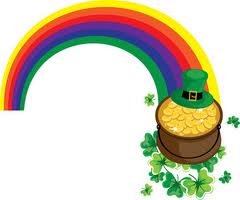 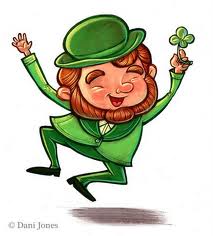                                         Happy St.Patrick’s Day!                                                     Happy St.Patrick’s Day!                                                     Happy St.Patrick’s Day!             